Study type: AG (academic-general), TM (theoretical and methodological), SP (scientific and Professional), PA (Professional and applicable)Status: E-elective, M-mandatoryActive teaching classes: L-lectures, P-Practical classes, SR-Study research work, OT-other teaching classes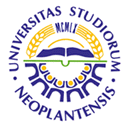 UNIVERSITY OF NOVI SADFACULTY OF AGRICULTURE 21000 NOVI SAD, TRG DOSITEJA OBRADOVIĆA 8UNIVERSITY OF NOVI SADFACULTY OF AGRICULTURE 21000 NOVI SAD, TRG DOSITEJA OBRADOVIĆA 8UNIVERSITY OF NOVI SADFACULTY OF AGRICULTURE 21000 NOVI SAD, TRG DOSITEJA OBRADOVIĆA 8UNIVERSITY OF NOVI SADFACULTY OF AGRICULTURE 21000 NOVI SAD, TRG DOSITEJA OBRADOVIĆA 8UNIVERSITY OF NOVI SADFACULTY OF AGRICULTURE 21000 NOVI SAD, TRG DOSITEJA OBRADOVIĆA 8UNIVERSITY OF NOVI SADFACULTY OF AGRICULTURE 21000 NOVI SAD, TRG DOSITEJA OBRADOVIĆA 8UNIVERSITY OF NOVI SADFACULTY OF AGRICULTURE 21000 NOVI SAD, TRG DOSITEJA OBRADOVIĆA 8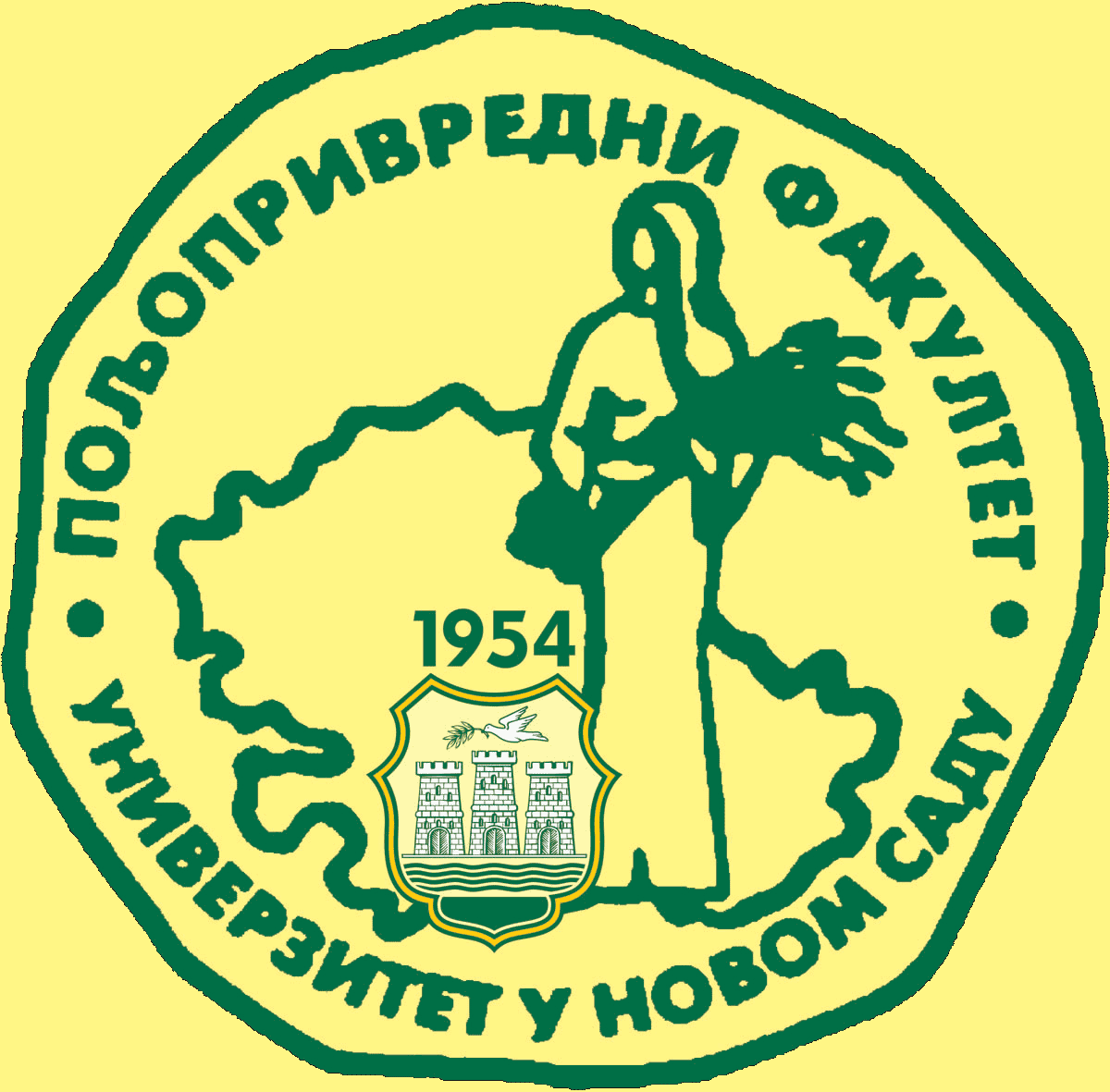 Study Programme AccreditationUNDERGRADUATE ACADEMIC STUDIES                      AGRICULTURAL  ENGINEERINGStudy Programme AccreditationUNDERGRADUATE ACADEMIC STUDIES                      AGRICULTURAL  ENGINEERINGStudy Programme AccreditationUNDERGRADUATE ACADEMIC STUDIES                      AGRICULTURAL  ENGINEERINGStudy Programme AccreditationUNDERGRADUATE ACADEMIC STUDIES                      AGRICULTURAL  ENGINEERINGStudy Programme AccreditationUNDERGRADUATE ACADEMIC STUDIES                      AGRICULTURAL  ENGINEERINGStudy Programme AccreditationUNDERGRADUATE ACADEMIC STUDIES                      AGRICULTURAL  ENGINEERINGStudy Programme AccreditationUNDERGRADUATE ACADEMIC STUDIES                      AGRICULTURAL  ENGINEERINGTable 5.3 Elective coursesTable 5.3 Elective coursesTable 5.3 Elective coursesTable 5.3 Elective coursesTable 5.3 Elective coursesTable 5.3 Elective coursesTable 5.3 Elective coursesTable 5.3 Elective coursesTable 5.3 Elective coursesTable 5.3 Elective coursesTable 5.3 Elective coursesTable 5.3 Elective coursesIDCourse nameCourse nameStudy typeStatusActive teaching classes (weekly)Active teaching classes (weekly)Active teaching classes (weekly)Active teaching classes (weekly)Active teaching classes (weekly)ECTSLPOTSRSRElective course 1Elective course 1Elective course 1Elective course 1Elective course 1Elective course 1Elective course 1Elective course 1Elective course 1Elective course 1Elective course 1Elective course 13OPT2I38Mathematics 2Mathematics 2АGelective2263OPT2I39English LanguageEnglish LanguageАGelective226Elective course 2Elective course 2Elective course 2Elective course 2Elective course 2Elective course 2Elective course 2Elective course 2Elective course 2Elective course 2Elective course 2Elective course 23OPT4I40Machines in forestry and waterpower engineeringMachines in forestry and waterpower engineeringSPelective2263OPT4I41Statistical methodsStatistical methodsSPelective226Elective course3Elective course3Elective course3Elective course3Elective course3Elective course3Elective course3Elective course3Elective course3Elective course3Elective course3Elective course33OPT5I42Оccupational safety in agricultureОccupational safety in agricultureSPelective2263OPT5I43Enterprise EconomicsEnterprise EconomicsSPelective226Elective course 4Elective course 4Elective course 4Elective course 4Elective course 4Elective course 4Elective course 4Elective course 4Elective course 4Elective course 4Elective course 4Elective course 413OPT6I44Engineering graficsEngineering graficsSPelective22623OPT6I45Irrigation TechniqueIrrigation TechniqueSPelective22633OPT6I46Mechanisation of  medicament herbMechanisation of  medicament herbSPelective226Elective course 5Elective course 5Elective course 5Elective course 5Elective course 5Elective course 5Elective course 5Elective course 5Elective course 5Elective course 5Elective course 5Elective course 543OPT7I47Mechanization of seed productionMechanization of seed productionТМelective22653OPT7I48Greenhouse dessing, engineering and exploitationGreenhouse dessing, engineering and exploitationТМelective22663OPT7I49Process and thermic equipment in drying and storaging centersProcess and thermic equipment in drying and storaging centersТМelective226Elective course 6Elective course 6Elective course 6Elective course 6Elective course 6Elective course 6Elective course 6Elective course 6Elective course 6Elective course 6Elective course 6Elective course 673OPT7I50Plant designPlant designSPelective22683OPT7I51Design of livestock buildingsDesign of livestock buildingsSPelective22693OPT7I52Projection of systems and capacities for technical exploatationProjection of systems and capacities for technical exploatationSPelective226